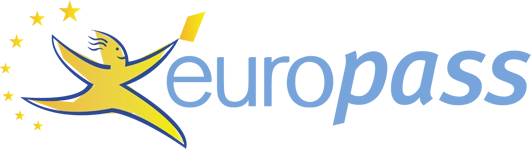 PERSONAL INFORMATION	Marina Sala  Via Torino 8, 84085 Mercato San Severino (SA), Italy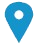   3290839884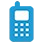   msala@unisa.it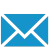   https://docenti.unisa.it/024501/home Skype Marina Sala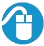 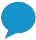 Sex Female | Date of birth 20/12/1980 | Nationality ItalianPOSITION	Associate Professor, SSD CHIM/08WORK EXPERIENCE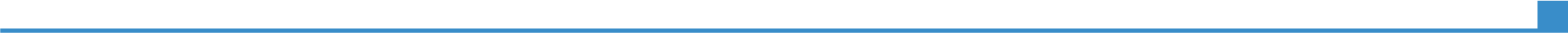 01/10/2021–present	Associate Professor Università degli Studi di Salerno, Fisciano (SA) (Italy)Professor of the course of medicinal chemistru. Head of the peptide synthesis laboratory01/10/2018–30/09/2021	Assistant Professor L.240/10 tipo BUniversità degli Studi di Salerno, Fisciano (SA) (Italy)Professor of the course of Complements of Pharmaceutical Chemistry. Head of the peptide synthesis laboratory03/11/2014–30/09/2018	Assistant Professor L.240/10 tipo AUniversità degli Studi di Salerno, Fisciano (SA) (Italy)Professor of the course of Complements of Pharmaceutical Chemistry. Head of the peptide synthesis laboratory01/02/2013–31/10/2014	Research fellowUniversità degli Studi di Salerno, Fisciano (SA) (Italy)Project: "Synthesis of bioactive molecules from waste products from the milk, oil and citrus fruit supply chain". Head Prof. Pietro Campiglia.13/09/2013–13/12/2013	Research InternshipDipartimento di Chimica dell’ Università di CopenhagenOttimizzazione delle procedure di sintesi peptidica mediante l'ausilio delle microonde. Tutor: Prof. Knud J.Jensen.01/11/2010–31/10/2012	Research fellowUniversità degli Studi di Salerno, Fisciano (SA) (Italy)Project: "synthesis, characterization and biological activity of polycyclic compounds". Head Prof. Carmela Saturnino.01/05/2009–30/04/2010	Scholarshipdipartimento di scienze Farmaceutiche, Università degli Studi di Salerno, Fisciano (SA) (Italy)Project "Synthesis of New Peptide Inhibitors of Metalloproteases"01/10/2007–30/09/2008	ScholarshipDipartimento di Chimica Farmaceutica e Tossicologica della Facoltà di Farmacia, Università Degli Studi di Napoli “Federico II”, Napoli (Italy)Project "Synthesis of peptides and peptidomimetic inhibitors of metalloenzymes involved in neurodegenerative diseases."01/05/2006–30/04/2007	Research fellow“Consiglio Nazionale delle Ricerche - Istituto di Biostrutture e Bioimmagini – Napoli, Napoli (Italy)Training project "Experts in the fields of molecular diagnostics and pharmaceuticals".01/04/2005–31/03/2006	ScholarshipDipartimento di Chimica Farmaceutica e Tossicologica della Facoltà di Farmacia, Università Degli Studi di Napoli “Federico II, Napoli (Italy)Project: "Design, synthesis and biomolecular evaluation of melanocortinic peptides and peptidomimetics with antifungal activity"EDUCATION AND TRAINING04/2018      Abilitazione Scientifica Nazionale per professore di 2 fascia per il settore concorsuale 03/D1 (chimica e tecnologie farmaceutiche, tossicologiche e nutraceutico-alimentari).02/01/2008–30/10/2010	Master degree in Hospital Pharmacy	EQF level 8Università degli Studi di Napoli “Federico II”, Napoli (Italy)Thesis title: ”Ropinirole (REQUIP) with prolonged release: continuous dopaminergic stimulation in the treatment of Parkinson's disease, supervisor Prof. Paolo Grieco. 46/50.01/11/2004–20/12/2007	Ph.D Pharmaceutical Science	EQF level 8Università degli Studi di Napoli "Federico II", Napoli (Italy)Thesis entitled: "Synthesis of new analogues of Urotensin II", tutor Prof. Paolo Grieco.08/07/2004	Degree in pharmacy, class 14 / S	EQF level 7Università degli Studi di Napoli "Federico II", Napoli (Italy)Thesis title: "Solid phase synthesis of the aminomethylene bond". Speaker: Prof. Paolo Grieco. 110/110 cum laudePERSONAL SKILLSMother tongue(s)	ItalianForeign language(s)English	B2	C1	B2	B2French	B1	B1	B1	B1	B1Levels: A1 and A2: Basic user - B1 and B2: Independent user - C1 and C2: Proficient user Common European Framework of Reference for Languages - Self-assessment gridJob-related skills	Expert in organic peptide and peptidomimetic synthesis through the application of innovative synthesis methods such as the use of microwaves and combinatorial synthesis for the creation of small libraries of biologically active compounds.Expert in solution synthesis techniques and peptide synthesis, purification and characterization ofcompounds: use of chromatographic techniques (analytical and preparative TLC, analytical and preparative HPLC, column chromatography,), UV, mass spectra interpretation (MS), and protons (1HNMR), circular dichroism, bianding assays using SPR and MST assays. Acquired skills in the use of instruments such as UV spectrophotometer, analytical and preparative HPLC Waters, Shimadzu and Beckmann, API 2000 mass spectrometer, LCQ-DECA Finnigan, LCQ Advantage, LTQ, MALDI- TOF Waters and Varian, NMR 400 spectrometer MHz Varian, NMR 300 MHz BruKer, use of strymentations such as Biacore 3000, T200, Nanotemper Monolith NT 115 pico. Use of parallel and microwave synthesizers.The scientific activity is mainly addressed to Pharmaceutical Chemistry topics studied on chemical- organic, chemical-physical and chemical-analytical bases. The main research topics dealt with are the synthesis and characterization of biologically active products.This activity takes the form of 47 publications in international journals, to which must be added 3 Communications to Congresses.Digital skills	SELF-ASSESSMENTDigital skills - Self-assessment gridOther skillsTEACHING ACTIVITYA.A. 2015 to date: Holder of the course in Pharmaceutical Chemistry (5 CFU), Degree Course in Pharmacy, University of Salerno, Department of PharmacyParticipation in Degree Exam Commissions in Pharmacy and Chemistry and Pharmaceutical Technologies.Supervision of research activities for students and doctoral students.Thesis supervisor (experimental and compilation) in Pharmacy and Chemistry and Pharmaceutical Technologies.Counter thesis supervisor (experimental and compilative) in Pharmacy and Chemistry and Pharmaceutical Technologies.OFFICES IN OFFICIAL COMMITTEES AND ORGANIZATIONAL TASKSFrom November 2014 to today he is a member of the Logistics Commission of the Pharmacy Department of the University of Salerno. Coordinator Prof. Annalisa Piccinelli.From July 2015 to today. member of the Chemical Biology Commission of the Department of Pharmacy of the University of Salerno. Coordinator Prof. Gianluca Sbardella.From June 2016 to May 2020: member of the Didactic Commission of the Pharmacy Department of the University of Salerno. Coordinator Prof. Maria Pascale.From October 2019 to today: member of the Orientation and tutoring committee. Coordinator Prof. Amalia PortaADDITIONAL INFORMATIONPublications	Agamennone M, Fantacuzzi M, Vivenzio G, Scala MC, Campiglia P, Superti F, Sala M. Antiviral Peptides as Anti-Influenza Agents. Int J Mol Sci. 2022 Sep 28;23(19):11433. doi: 10.3390/ijms231911433.Squeglia F, Romano M, Esposito L, Barra G, Campiglia P, Sala M, Scala MC, Ruggiero A, Berisio R. Structure-Based Development of SARS-CoV-2 Spike Interactors. Int J Mol Sci. 2022 May 17;23(10):5601. doi: 10.3390/ijms23105601.Scala MC, Di Micco S, Lanzillotta D, Musella S, Di Sarno V, Parrino B, Cascioferro SM, Bifulco G, Trapasso F, Campiglia P, Sala M. Corrigendum: Overcome Chemoresistance: Biophysical and Structural Analysis of Synthetic FHIT-Derived Peptides. Front Mol Biosci. 2022 Apr 29;9:915838. doi: 10.3389/fmolb.2022.915838. eCollection 2022.Scala MC, Di Micco S, Lanzillotta D, Musella S, Di Sarno V, Parrino B, Casciofierro SM, Bifulco G, Trapasso F, Campiglia P, Sala M. Overcome Chemoresistance: Biophysical and Structural Analysis of Synthetic FHIT-Derived Peptides. Front Mol Biosci. 2021 Nov 25;8:715263. doi: 10.3389/fmolb.2021.715263. eCollection 2021.Scala MC, Agamennone M, Pietrantoni A, Di Sarno V, Bertamino A, Superti F, Campiglia P, Sala M. Discovery of a Novel Tetrapeptide against Influenza A Virus: Rational Design, Synthesis, Bioactivity Evaluation and Computational Studies. Pharmaceuticals (Basel). 2021 Sep 23;14(10):959. doi: 10.3390/ph14100959.Di Sarno V, Lauro G, Musella S, Ciaglia T, Vestuto V, Sala M, Scala MC, Smaldone G, Di Matteo F, Novi S, Tecce MF, Moltedo O, Bifulco G, Campiglia P, Gomez-Monterrey IM, Snoeck R, Andrei G, Ostacolo C, Bertamino A. Identification of a dual acting SARS-CoV-2 proteases inhibitor through in silico design and step-by-step biological characterization. Eur J Med Chem. 2021 Dec 15;226:113863. doi: 10.1016/j.ejmech.2021.113863. Epub 2021 Sep 22.Di Micco S, Musella S, Sala M, Scala MC, Andrei G, Snoeck R, Bifulco G, Campiglia P, Fasano A. Peptide Derivatives of the Zonulin Inhibitor Larazotide (AT1001) as Potential Anti SARS-CoV-2: Molecular Modelling, Synthesis and Bioactivity Evaluation. Int J Mol Sci. 2021 Aug 30;22(17):9427. doi: 10.3390/ijms22179427.Di Micco S, Musella S, Scala MC, Sala M, Campiglia P, Bifulco G, Fasano A. In silico Analysis Revealed Potential Anti-SARS-CoV-2 Main Protease Activity by the Zonulin Inhibitor Larazotide Acetate. Front Chem. 2021 Jan 15;8:628609. doi: 10.3389/fchem.2020.628609. Gambardella J, Fiordelisi A, Santulli G, Ciccarelli M, Cerasuolo FA, Sala M, Sommella E, Campiglia P, Illario M, Iaccarino G, Sorriento D. Exploiting GRK2 Inhibition as a Therapeutic Option in Experimental Cancer Treatment: Role of p53-Induced Mitochondrial Apoptosis. Cancers (Basel). 2020 Nov 26;12(12):3530. doi: 10.3390/cancers.Gambardella J, Sorriento D, Bova M, Rusciano M, Loffredo S, Wang X, Petraroli A, Carucci L, Mormile I, Oliveti M, Bruno Morelli M, Fiordelisi A, Spadaro G, Campiglia P, Sala M, Trimarco B, Iaccarino G, Santulli G, Ciccarelli M. Role of Endothelial G Protein-Coupled Receptor Kinase 2 in Angioedema. Hypertension. 2020 Nov;76(5):1625-1636. doi: 10.1161/HYPERTENSIONAHA.120.15130.Pescina S, Sala M, Scala MC, Santi P, Padula C, Campiglia P, Ostacolo C, Nicoli S. Synthesis and Ex Vivo Trans-Corneal Permeation of Penetratin Analogues as Ophthalmic Carriers: Preliminary Results. Pharmaceutics. 2020 Aug 3;12(8):728. doi:10.3390/pharmaceutics12080728.Ciccarelli M, Sorriento D, Fiordelisi A, Gambardella J, Franco , Del Giudice C, Sala M, Monti MG, Bertamino A, Campiglia P, Oliveti M, Poggio P, Trinchese G, Cavaliere G, Cipolletta E, Mollica MP, Bonaduce D, Trimarco B, Iaccarino G. Pharmacological inhibition of GRK2 improves cardiac metabolism and function in experimental heart failure. ESC Heart Fail. 2020 Apr 30. doi: 10.1002/ehf2.12706.Pepe G, Basilicata MG, Carrizzo A, Adesso S, Ostacolo C, Sala M, Sommella E, Ruocco M, Cascioferro S, Ambrosio M, Pisanti S, Di Sarno V, Bertamino A, Marzocco S, Vecchione C, Campiglia P. β-Lactoglobulin Heptapeptide Reduces Oxidative Stress in Intestinal Epithelial Cells and Angiotensin II-Induced Vasoconstriction on Mouse Mesenteric Arteries by Induction of Nuclear Factor Erythroid 2-Related Factor 2 (Nrf2) Translocation. Oxid Med Cell Longev. 2019 Nov 12;2019:1616239. doi: 10.1155/2019/1616239.Giordano A, Forte G, Terracciano S, Russo A, Sala M, Scala MC, Johansson C, Oppermann U, Riccio R, Bruno I, Di Micco S. Identification of the 2-Benzoxazol-2-yl-phenol Scaffold as New Hit for JMJD3 Inhibition. ACS Med Chem Lett. 2019 Feb 25;10(4):601-605. doi: 10.1021/acsmedchemlett.8b00589.Cipolletta E, Gambardella J, Fiordelisi A, Del Giudice C, Di Vaia E, Ciccarelli M, Sala M, Campiglia P, Coscioni E, Trimarco B, Sorriento D, Iaccarino G. Antidiabetic and Cardioprotective Effects of Pharmacological Inhibition of GRK2 in db/db Mice. Int J Mol Sci. 2019 Mar 25;20(6):1492. doi: 10.3390/ijms20061492.PMID: 30934608Carrizzo A, Conte GM, Sommella E, Damato A, Ambrosio M, Sala M, Scala MC, Aquino RP, De Lucia M, Madonna M, Sansone F, Ostacolo C, Capunzo M, Migliarino S, Sciarretta S, Frati G, Campiglia P, Vecchione C. Novel Potent Decameric Peptide of Spirulina platensis Reduces Blood Pressure Levels Through a PI3K/AKT/eNOS-Dependent Mechanism. Hypertension. 2019 Feb;73(2):449-457. doi: 10.1161/HYPERTENSIONAHA.Gambardella J, Ciccarelli M, Del Giudice C, Fiordelisi A, De Rosa M, Sala M, Pacelli R, Campiglia P, Trimarco B, Iaccarino G, Sorriento D. A Novel Small Peptide Inhibitor of NFκB, RH10, Blocks Oxidative Stress-Dependent Phenotypes in Cancer. Oxid Med Cell Longev. 2018 Nov 4;2018:5801807. doi: 10.1155/2018/5801807.Scala MC, Spensiero A, Pepe G, Bertamino A, Carotenuto A, Grieco P, Novellino E, Gomez- Monterrey IM, Campiglia P, Sala M. Investigation on side-product formation during the synthesis of a lactoferrin-derived lactam-bridged cyclic peptide. Amino Acids. 2018 Oct;50(10):1367-1375. doi: 10.1007/s00726-018-2612-9.Basilicata MG, Pepe G, Adesso S, Ostacolo C, Sala M, Sommella E, Scala MC, Messore A, Autore G, Marzocco S, Campiglia P. Antioxidant Properties of Buffalo-Milk Dairy Products: A β-Lg Peptide Released after Gastrointestinal Digestion of Buffalo Ricotta Cheese Reduces Oxidative Stress in Intestinal Epithelial Cells. Int J Mol Sci. 2018 Jul 4;19(7):1955. doi: 10.3390/ijms19071955.Bertamino A, Iraci N, Ostacolo C, Ambrosino P, Musella S, Di Sarno V, Ciaglia T, Pepe G, Sala M, Soldovieri MV, Mosca I, Gonzalez-Rodriguez S, Fernandez-Carvajal A, Ferrer-Montiel A, Novellino E, Taglialatela M, Campiglia P, Gomez-Monterrey I. Identification of a Potent Tryptophan-Based TRPM8 Antagonist With in Vivo Analgesic Activity. J Med Chem. 2018 Jul 26;61(14):6140-6152. doi: 10.1021/acs.jmedchem.8b00545.Sala M, Spensiero A, Scala MC, Pepe G, Bilotta A, Paduano F, D'Agostino S, Lanzillotta D, Bertamino A, Novellino E, Trapasso F, Gomez-Monterrey IM, Campiglia P. Design, Synthesis, Biological Activity, and Structural Analysis of Lactam-Constrained PTPRJ Agonist Peptides. ChemMedChem. 2018 Aug 20;13(16):1673-1680. doi: 10.1002/cmdc.201800147.Sommella E, Pagano F, Salviati E, Chieppa M4, Bertamino A, Manfra M, Sala M, Novellino E, Campiglia P. Chemical profiling of bioactive constituents in hop cones and pellets extracts by online comprehensive two-dimensional liquid chromatography with tandem mass spectrometry and direct infusion Fourier transform ion cyclotron resonance mass spectrometry. J Sep Sci. 2018 article in press doi: 10.1002/jssc.201701242.Scala MC, Sala M§, Pietrantoni A, Spensiero A, Di Micco S, Agamennone M, Bertamino A, Novellino E, Bifulco G, Gomez-Monterrey IM, Superti F, Campiglia P. Lactoferrin-derived Peptides Active towards Influenza: Identification of Three Potent Tetrapeptide Inhibitors. Sci Rep. 2017 Sep 6;7(1):10593. doi: 10.1038/s41598-017-10492-x.Bochicchio, S., Sala, M§., Spensiero, A., Scala, M.C., Gomez-Monterrey, I.M., Lamberti, G., Barba,A.A. On the design of tailored liposomes for KRX29 peptide delivery New Journal of ChemistryVolume 41, Issue 19, 2017, Pages 11280-11290. doi:10.1039/c7nj03115gPepe G, Pagano F, Adesso S, Sommella E, Ostacolo C, Manfra M, Chieppa M, Sala M, Russo M, Marzocco S, Campiglia P. Bioavailable Citrus sinensis Extract: Polyphenolic Composition and Biological Activity. Molecules. 2017 Apr 15;22(4). doi: 10.3390/molecules22040623Saturnino C, Popolo A, Ramunno A, Adesso S, Pecoraro M, Plutino MR, Rizzato S, Albinati A, Marzocco S, Sala M, Iacopetta D, Sinicropi MS. Anti-Inflammatory, Antioxidant and Crystallographic Studies of N-Palmitoyl-ethanol Amine (PEA) Derivatives. Molecules. 2017 Apr 11;22(4). doi: 10.3390/molecules22040616.Cerciello A, Del Gaudio P, Granata V, Sala M, Aquino RP, Russo P.Synergistic effect of divalent cations in improving technological properties of cross-linked alginate beads. Int J Biol Macromol. 2017 Mar 18;101:100-106. doi: 10.1016/j.ijbiomac.2017.03.077.Pescina S, Sala M§, Padula C, Scala MC, Spensiero A, Belletti S, Gatti R, Novellino E, Campiglia P, Santi P, Nicoli S, Ostacolo C Design and Synthesis of New Cell Penetrating Peptides: Diffusion and Distribution Inside the Cornea. Mol Pharm. 2016 13, Issue 11, 7 pp 3876-3883. doi: 10.1021/acs.molpharmaceut.6b00658 De Nisco M, Bolognese A, Sala M, Pedatella S, Manfra M. Microwave-Assisted Synthesis of Pyridophenoxazinones, a Class of Antiproliferative Compounds ChemistrySelect 1(6), pp. 1292-1295.doi: 10.1002/slct.201600316 Sala M, Spensiero A, Esposito F, Scala MC, Vernieri E, Bertamino A, Manfra M, Carotenuto A, Grieco P, Novellino E, Cadeddu M, Tramontano E, Schols D, Campiglia P, Gomez-Monterrey IM. Development and Identification of a Novel Anti-HIV-1 Peptide Derived by Modification of the N-Terminal Domain of HIV-1 Integrase. Front Microbiol. 2016 Jun 10;7:845. doi: 10.3389/fmicb.2016.00845.Musella S, di Sarno V, Ciaglia T, Sala M, Spensiero A, Scala MC, Ostacolo C, Andrei G, Balzarini J, Snoeck R, Novellino E, Campiglia P, Bertamino A, Gomez-Monterrey IM. Identification of an indol- based derivative as potent and selective varicella zoster virus (VZV) inhibitor. Eur J Med Chem. 2016 Sep 7;124:773-781. doi: 10.1016/j.ejmech.2016.09.014. Caruso C, Barbaro G, Epstein RL, Tronino D, Ostacolo C, Sacchi A, Pacente L, Del Prete A, Sala M, Troisi S.n Corneal Cross-Linking: Evaluating the Potential for a Lower Power, Shorter Duration Treatment Cornea. 2016 May;35(5):659-62. doi: 10.1097/ICO.0000000000000809.Cipolletta E, Rusciano MR, Maione AS, Santulli G, Sorriento D, Del Giudice C, Ciccarelli M, Franco A, Crola C, Campiglia P, Sala M, Gomez-Monterrey I, De Luca N, Trimarco B, Iaccarino G, Illario M. Targeting the CaMKII/ERK Interaction in the Heart Prevents Cardiac Hypertrophy. PLoS One. 2015 Jun 25;10(6):e0130477. doi: 10.1371/journal.pone.0130477.Gomez-Monterrey I., Carotenuto A., Cipolletta E., Sala M., Vernieri E., Limatola A., Bertamino A., Musella S., Grieco P., Trimarco B., Novellino E., Iaccarino G., Campiglia P. SAR study and conformational analysis of a series of novel peptide G protein-coupled receptor kinase 2 (GRK2) inhibitors. Biopolymers 2014 Jan;101(1):121-8. doi: 10.1002/bip.22295.Chimento A, Sala M§, Gomez-Monterrey IM, Musella S, Bertamino A, Caruso A, Sinicropi MS, Sirianni R, Puoci F, Parisi OI, Campana C, Martire E, Novellino E, Saturnino C, Campiglia P, Pezzi V. Biological activity of 3-chloro-azetidin-2-one derivatives having interesting antiproliferative activity on human breast cancer cell lines. Bioorg Med Chem Lett. 2013 Dec 1;23(23):6401-5. doi: 10.1016/j.bmcl.2013.09.054Carotenuto A, Cipolletta E, Gomez-Monterrey I, Sala M, Vernieri E, Limatola A, Bertamino A, Musella S, Sorriento D, Grieco P, Trimarco B, Novellino E, Iaccarino G, Campiglia P. Design, synthesis and efficacy of novel G protein-coupled receptor kinase 2 inhibitors. Eur J Med Chem. 2013 Nov;69:384- 92. doi: 10.1016/j.ejmech.2013.08.039.Sala M., Chimento A., Saturnino C., Gomez-Monterrey I.M., Musella S., Bertamino A., Milite C., Sinicropi M.S., Caruso A., Sirianni R., Tortorella P., Novellino E., Campiglia P., Pezzi V. Synthesis and cytotoxic activity evaluation of 2,3-thiazolidin-4-one derivatives on human breast cancer cell lines Bioorg Med Chem Lett. 2013 Sep 1;23(17):4990-5. doi: 10.1016/j.bmcl.2013.06.051.Bertamino A., Soprano M., Musella S., Rusciano M.R., Sala M., Vernieri E., Di Sarno V., Limatola A., Carotenuto A., Cosconati S., Grieco P., Novellino E., Illario M., Campiglia P., Gomez-Monterrey I. Synthesis, in Vitro, and in Cell Studies of a New Series of [Indoline-3,2'-thiazolidine]-Based p53 Modulators. J Med Chem 2013 Jul 11;56(13):5407-21 doi: 10.1021/jm400311.Ortuso F., Paduano F., Carotenuto A., Gomez-Monterrey I., Bilotta A., Gaudio E., Sala M., Artese A., Vernieri E., Dattilo V., Iuliano R., Brancaccio D., Bertamino A., Musella S., Alcaro S., Grieco P., Perrotti N., Croce CM., Novellino E., Fusco A., Campiglia P., Trapasso F. Discovery of PTPRJ Agonist Peptides That Effectively Inhibit in Vitro Cancer Cell Proliferation and Tube Formation. ACS Chem Biol. 2013 Jul 19;8(7):1497-506. doi: 10.1021/cb3007192.Giustiniano M., Tortorella P., Agamennone M., Di Pizio A., Rossello A., Nuti E., Gomez-Monterrey I., Novellino E., Campiglia P., Vernieri E., Sala M., Bertamino A., Carotenuto A. Amino Acid derivatives as new zinc binding groups for the design of selective matrix metalloproteinase inhibitors. J. Amino Acids 2013;2013:178381. doi: 10.1155/2013/178381Vernieri E., Gomez-Monterrey I., Milite C., Grieco P., Musella S., Bertamino A., Scognamiglio I., Alcaro S., Artese A., Ortuso F., Novellino E., Sala M., Campiglia P. Design, Synthesis, and Evaluation of New Tripeptides as COX-2 Inhibitors. J Amino Acids 2013; 2013:606282. doi: 10.1155/2013/606282.Gomez-Monterrey I., Sala M., Rusciano M.R., Monaco S., Maione A.S., Iaccarino G.,Tortorella P., D'Ursi A.M., Scrima M., Carotenuto A., De Rosa G., Bertamino A., Vernieri E., Grieco P., Novellino E., Illario M., Campiglia P. Characterization of a selective CaMKII peptide inhibitor Eur J Med Chem. 2013 Jan 22;62C:425-434. doi: 10.1016/j.ejmech.2012.11.004.Saturnino C., Palladino C., Napoli M., Sinicropi M.S., Botta A., Sala M., Carcereri de Prati A., Novellino E., Suzuki H. Synthesis and biological evaluation of new N-alkylcarbazole derivatives as STAT3 inhibitors: Preliminary study. Eur J Med Chem. 2013 Dec 4;60C:112-119. doi: 10.1016/j.ejmech.2012.11.004Castellano S., Spannhoff A., Milite C., Dal Piaz F., Cheng D., Tosco A., Viviano M., Yamani A., Cianciulli A., Sala M., Cura V., Cavarelli J., Novellino E., Mai A., Bedford M.T., Sbardella G. Identification of Small-Molecule Enhancers of Arginine Methylation Catalyzed by Coactivator- Associated Arginine Methyltransferase 1. J. Med. Chem. 2012 Nov 2 26;55(22):9875-90, doi: 10.1016/j.ejmech.2012.11.004p.Paduano F., Ortuso F., Campiglia P., Raso C., Iaccino E., Gaspari M., Gaudio E., Mangone G., Carotenuto A., Bilotta A., Narciso D., Palmieri C., Agosti V., Artese A., Gomez-Monterrey I., Sala M., Cuda G., Iuliano R., Perrotti N., Scala G., Viglietto G., Alcaro S., Croce C.M., Novellino E., Fusco A., Trapasso F. Isolation and Functional Characterization of Peptide Agonists of PTPRJ, a Tyrosine Phosphatase Receptor Endowed with Tumor Suppressor Activity. ACS Chem Biol. 2012 Oct 19;7(10):1666-76. doi: 10.1021/cb300281tGomez-Monterrey I., Sala M., Musella S., Campiglia P. Heat shock protein 90 inhibitors as therapeutic agents. Recent Pat Anticancer Drug Discov. 2012 Sep;7(3):313-36. doi: 10.2174/157489212801820066Gomez-Monterrey I., Bertamino A., Porta A., Carotenuto A., Musella S., Aquino C., Granata I., Sala M., Brancaccio D., Picone D., Ercole C., Stiuso P., Campiglia P., Grieco P., Ianelli P., Maresca B., Novellino E. Identification of the Spiro(oxindole-3,3'-thiazolidine)-Based Derivatives as Potential p53 Activity Modulators. J Med Chem. 2010 Volume: 53, 23, 8319-8329. doi: 10.1021/jm100838zGomez-Monterrey I., Campiglia P., Bertamino A., Aquino C., Sala M., Grieco P., Dicitore A., Vanacore D., Porta A., Maresca B., Novellino E., Stiuso P. A novel quinone-based derivative (DTNQ-Pro) induces apoptotic death via modulation of heat shock protein expression in Caco-2 cells. Br J Pharmacol. 2010 Jun;160(4):931-40. doi: 10.1111/j.1476-5381.2010.00718.x.Bertamino A., Aquino C., Sala M., De Simone N., Mattia C.A., Erra L., Musella S., Iannelli P., Carotenuto A., Grieco P., Novellino E., Campiglia P. and Gomez-Monterrey I. Design and Synthesis of Spirotryprostatin-inspired Diketopiperazine Systems from Prolyl Spirooxoindolethiazolidine Derivatives Bioorganic & Medicinal Chemistry 2010Jun 15;18(12):4328-37 doi: 10.1016/j.bmc.2010.04.079Campiglia P., Aquino C., Bertamino A., De Simone N., Sala M., Castellano S., Santoriello M., Grieco P., Novellino E., Gomez-Monterrey I.M. Unprecedented synthesis of a novel amino quinone ring system via oxidative decarboxylation of quinone-based a,a -amino esters Org. Biomol. Chem, 8, 622- 627, 2010, 8 (3), 622-627. doi: 10.1039/b918898c.Campiglia P., Scrima M., Grimaldi M., Cioffi G., Bertamino A., Sala M., Aquino C., Gomez -Monterrey I., Grieco P., Novellino E., D’Ursi A. M. A New Series of 1,3-Dihidro-Imidazo[1,5-c]thiazole-5,7-Dione Derivatives: Synthesis and Interaction with Ab(25-35) Amyloid Peptide Chem Biol Drug Des. 2009 74, 224–233. doi: 10.1111/j.1747-0285.2009.00853.x.Grieco P., Carotenuto A., Campiglia P., Gomez-Monterrey I., Auriemma L., Sala M., Marcozzi C., d’Emmanuele di Villa Bianca R., Brancaccio D., Rovero P., Santicioli P., Meini S., Maggi C.A., Novellino E. New Insight into the Binding Mode of Peptide Ligands at Urotensin-Structure-Activity Relationships Study on P5U and Urantide J. Med. Chem. 2009, 52, 3927–3940. doi: 10.1021/jm900148c.Campiglia P., Aquino C., Bertamino A., Sala M., Gomez-Monterrey I., Novellino E., Grieco P. Novel route in the synthesis of [CH2NH2] amide bond surrogate Tetrahedron lett. 2008 49 (4), 731-734. doi: 10.1016/j.tetlet.2007.11.112.Gomez-Monterrey I.M., Campiglia P., Bertamino A., Aquino C., Mazzoni O., Diurno M.V., Iacovino R., Saviano M., Sala M., Novellino E., Grieco P. Synthesis of Novel Indole-Based Ring Systems by Acid- Catalysed Condensation from a-Amino Aldehydes and L-Trp-OMe (pNA) European Journal of organic chemistry April 2008, Issue 11, , 1983-1992. doi: 10.1002/ejoc.200701172.Gomez-Monterrey I., Campiglia P., Carotenuto A., Stiuso P., Bertamino A., Sala M., Aquino C., Grieco P., Morello S., Pinto A., Iannelli P., Novellino E. Spiro[(dihydropirazin-2,5-dione)-6,3’-(2’,3’- dihydrothieno[2,3-b]naphto-4’,9’-dione)]-Based cytotoxic agents: Structure-activity relationship studies on the substituent at N4-position of the diketopiperazine Domain Journal of Medicinal Chemistry May 2008 22;51(10):2924-32. doi: 10.1021/jm7013056.Castellano S., Kuck D., Sala M., Novellino E., Lyko F., Sbardella G. Constrained analogues of procaine as novel small molecule inhibitors of DNA methyltransferase-1 Journal of Medicinal Chemistry Apr 200810;51(7):2321-5. doi: 10.1021/jm7015705.Gomez-Monterrey I.M., Campiglia P., Carotenuto A., Califano D., Pisano C., Vesci L., Lama T., Bertamino A., Sala M., Mazzella di Bosco A., Grieco P., Novellino E. Design, Synthesis and Cytotoxic Evaluation of a New Series of 3-Substituted-spiro[(dihydropirazin-2,5-dione)-6,3’-(2’,3’- dihydrothieno[2,3-b]naphtho-4’,9’-dione)] Derivatives Journal of Medicinal Chemistry 2007 Apr 19;50(8), 1787-98. doi: 10.1021/jm0612158.Campiglia P., Gomez-Monterrey I., Carotenuto A., Lama T., Diurno M.V., Bertamino A., Mazzoni O., Sala M., Novellino E., Grieco P. Design and synthesis of small libraries of peptidomimetic based on a thiazolidine moiety Lett. In Org. Chem 2006 3 (7), 539-547. doi: 10.2174/157017806778341951.                                                            Marina Sala "Design, synthesis and biological evaluation of new PTPRJ agonist peptides"Comunicazione orale. VIII Meeting Nuove Prospettive in Chimica Farmaceutica, Parma, 9 - 11                                                      Giugno 2014.                                                            Marina Sala, “Structure-activity relationship of CaMKIINtide peptide analogues”.Comunicazione orale. IV Meeting Nuove Prospettive in Chimica Farmaceutica, Pula (CA) 67 Maggio 2010.Marina Sala, Luigia Auriemma, Pietro Campiglia, Isabel M. Gomez-Monterrey, Paolo Santicioli, Carlo A. Maggi, Paolo Rovero, Alfonso Carotenuto, Ettore Novellino e Paolo Grieco.“Un nuovo potente antagonista del recettore dell’ Urotensina II”.Comunicazione orale. Giornate scientifiche 2007, Napoli, 20-21 settembre 2007, Facoltà di Farmacia, Università degli studi di Napoli “Federico II”.Information processingCommunicationContent creationSafetyProblem- solvingIndependent userIndependent userIndependent userIndependent userIndependent user